LEGISLACION NACIONAL: Convención sobre los Derechos de las Personas con Discapacidad 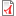 REAL DECRETO LEGISLATIVO 1/2013, texto refundido Ley Derechos de las Personas con Discapacidad y de su Inclusión Social REAL DECRETO 364/2005, de medidas alternativas a la cuota de reservaREAL DECRETO 469/2006, unidades de apoyo en los Centros Especiales de Empleo REAL DECRETO 1368/1985, relación laboral de carácter especial de las personas con discapacidad en Centros Especiales de Empleo REAL DECRETO 427/1999, modificación RD 1368/1985 relación laboral especial personas con discapacidad en CEE REAL DECRETO 2273/1985, por el que se aprueba el Reglamento de los Centros Especiales de Empleo Ley 9/2017 de Contratos del Sector Público. Real Decreto 818/2021, de 28 de septiembre, por el que se regulan los programas comunes de activación para el empleo del Sistema Nacional de Empleo.LEGISLACION AUTONOMICA DE CANARIASDECRETO 79/1986, de 9 de mayo de Registro de Centros Especiales de Empleo y normas de calificación e inscripción Resolución de 14 de diciembre de 2017, de la Presidenta, por la que se adapta el procedimiento de justificación de las subvenciones para el fomento del mantenimiento de puestos de trabajo de trabajadores con discapacidad en Centros Especiales de Empleo, destinadas a sufragar los costes salariales, a la Ley 39/2015, de 1 de octubre, del Procedimiento Administrativo Común de las Administraciones Públicas (BOC de 23/01/2018)ORDEN de 16 de octubre de 1998 por la que se establecen las bases reguladoras para la concesión de las ayudas y subvenciones públicas destinadas al fomento de la integración laboral de los minusválidos en centros especiales de empleo y trabajo autónomo. (BOE nº 279, de 21.11.1998)RESOLUCIÓN DE 11 DE JUNIO DE 2021, DE LA PRESIDENCIA DEL SERVICIO CANARIO DE EMPLEO, POR LA QUE SE APRUEBA LA CONVOCATORIA 2021 PARA LA CONCESIÓN DE SUBVENCIONES A LAS UNIDADES DE APOYO A LA ACTIVIDAD PROFESIONAL, EN EL MARCO DE LOS SERVICIOS DE AJUSTE PERSONAL Y SOCIAL DE LOS CENTROS ESPECIALES DE EMPLEOOrden 816/2005, de 21 de marzo, por la que se adecuan al régimen jurídico establecido en la Ley 38/2003, de 17 de noviembre, General de Subvenciones las normas reguladoras de subvenciones que se concedan por el SEPE en los ámbitos de empleo y de formación profesional ocupacional. (BOE núm. 78, de 1.04.05)Real Decreto 469/2006, de 21 de abril, por el que se regulan las unidades de apoyo a la actividad profesional en el marco de los servicios de ajuste personal y social de los Centros Especiales de Empleo. (BOE núm. 96, de 22.04.06)Orden de 16 de octubre de 1998 por la que se establecen las bases reguladoras para la concesión de las ayudas y subvenciones públicas destinadas al fomento de la integración laboral de los minusválidos en CEE y trabajo autónomo. (BOE núm. 279, de 21.11.1998)